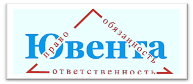 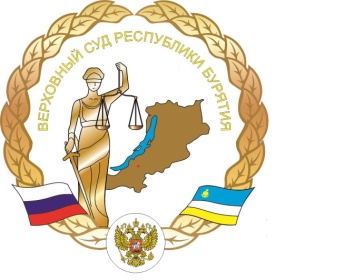 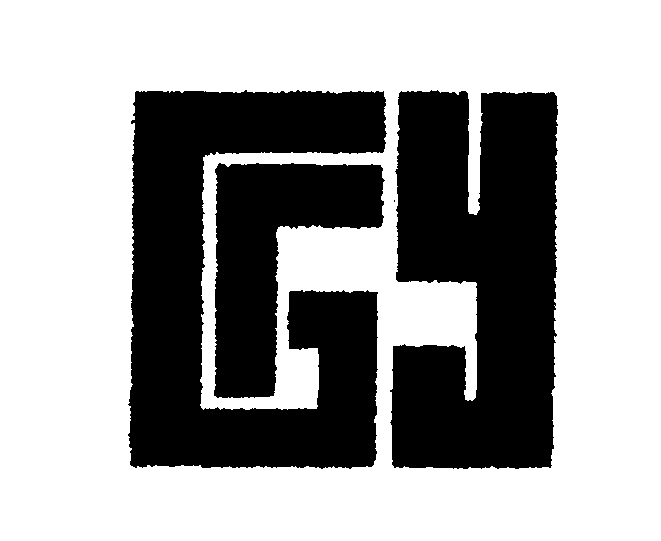 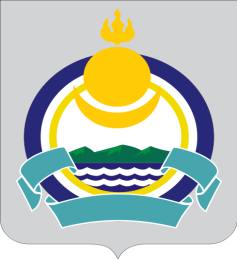 ИНФОРМАЦИОННОЕ ПИСЬМО         Верховный суд Республики Бурятия, Бурятский государственный университет, Правительство Республики Бурятия,  Восточно-Сибирский филиал Российского государственного университета правосудия, Иркутский молодежный Фонд правозащитников «Ювента» с участием программы HELP Совета Европы и Бурятского регионального отделения Общероссийской общественной организации «Российское объединение судей»приглашают 19-22 сентября  2018 года  принять участие в VI Международной научно-практической конференции, посвященной 95-летию Верховного Суда Республики БурятияДЕСЯТИЛЕТИЕ ДЕТСТВА: ТЕНДЕНЦИИ и ПЕРСПЕКТИВЫ РАЗВИТИЯ ДРУЖЕСТВЕННОГО К РЕБЕНКУ ПРАВОСУДИЯ К участию приглашаются представители органов законодательной, исполнительной и судебной власти,  общественных организаций, средств массовой информации,  научных учреждений, образовательных организаций, преподаватели и аспиранты вузов России и зарубежных стран.Направления работы конференции:Значение и перспективы реализации  Указа Президента Российской Федерации от 29 мая 2017 года  «Об объявлении в Российской Федерации Десятилетия детства» на 2018-2027 г.г.Дружественное к ребенку правосудие: итоги реализации Национальной стратегии действий в интересах детей на 2012-2017 г.г. и перспективы дальнейшего развития в рамках Десятилетия детства.Международные стандарты в области судебной защиты несовершеннолетних  и проблемы обеспечения доступа детей к международному правосудию для защиты их прав и интересов. Модели восстановительного правосудия для судов и учреждений системы профилактики безнадзорности и правонарушений несовершеннолетних. Дружественное к ребенку правосудие: разрешение споров о детях в порядке гражданского судопроизводства.Тенденции в практике Европейского Суда по правам человека по защите прав детей в семейных правоотношениях.Медиация и медиативные технологии в работе специалиста, работающего с детьми и их семьями. Школьные службы примирения. Роль суда в процессе интеграции медиации в правовую практику.Международный опыт применения восстановительных технологий и проблемы их внедрения в регионах России.Единство и взаимосвязь направлений ювенальной уголовной политики. Проблемы комплексного совершенствования норм УК РФ, УПК РФ, УИК РФ и иного законодательства в части защиты интересов  несовершеннолетних.Новые технологии и методы работы по профилактике преступности несовершеннолетних и декриминализации подростковой среды  в России и зарубежных странах.Семья как основа ресоциализации детей, преступивших закон.  Ресоциализация несовершеннолетних осуждённых.Ювенологическое образование и проблемы специальной подготовки учителей права, медиаторов (примирителей), уполномоченных по защите прав участников образовательного процесса и специалистов органов и учреждений системы профилактики безнадзорности и правонарушений несовершеннолетних.Тематика докладов может быть расширена в рамках общей направленности научного форума.В рамках работы конференции планируется проведение дискуссионных площадок,  круглых столов, а также тренингов по использованию медиативных технологий в работе с несовершеннолетними и их семьями и др. Порядок и условия участияДля участия в конференции необходимо до 1 сентября  2018 года представить в Оргкомитет заявку  и доклад  с приложением презентаций в электронном варианте по e-mail: uvenallaw2018@mail.ru.   По итогам конференции будет издан сборник научных статей. Материалы, оформленные не по образцу и/или присланные после указанного срока, и/или не соответствующие теме конференции, не принимаются к публикации.Расходы, связанные с пребыванием на конференции, оплачиваются участниками за собственный счет или за счет отправляющей стороны.Программой конференции предусмотрена экскурсионная программа.Публикация в сборнике – 600 рублей.примерный Порядок работы конференции 19 сентября 2018 г., средаЗаезд участников конференции в г. Улан-Удэ (гостиницы «Бурятия», «Ulan-Ude park-hotel», «Байкал-Плаза») Экскурсионная программа для гостей конференции20 сентября 2018 г., четвергОткрытие конференции. Пленарное заседание. Секционные заседания.Круглые столы, дискуссионные площадки, мастер-классы, тренинги. 21 сентября 2018 г., пятницаПродолжение работы конференции.Заключительное заседание. Принятие резолюции конференции. 22 сентября 2018 г., субботаОтъезд участников конференции ОФОРМЛЕНИЕ ПУБЛИКАЦИИСтатья представляется в электронной форме на русском или английском языке отдельным файлом: в имени файла следует указать фамилию автора и первые три слова названия статьи. Обязательны аннотация (не менее 80-100 слов) и ключевые слова (на русском и английском языке). Объем статьи до 8 страниц. Текст статьи оформляется в редакторе «Microsoft Word» шрифтом Times New Roman кегль 14, межстрочный интервал – 1,5. Положение на странице – по ширине текста. Поля: все по . Абзацный отступ – 1,25. Нумерацию страниц не ставить. Название статьи располагается по центру страницы полужирным шрифтом прописными буквами. Сведения об авторе (авторах) указываются под названием статьи полужирным шрифтом строчными буквами, выравнивание по правому краю (ФИО, организация, город, страна).Ссылки в тексте научной статьи следует помещать в квадратных скобках с указанием порядкового номера источника и номера страницы: [1, с. 5]. Использование автоматических постраничных ссылок не допускается.Список использованных источников дается в алфавитном порядке в конце текста под рубрикой «Литература» с нумерацией каждого источника арабскими цифрами. При использовании электронного ресурса его включение в список литературы обязательно.Оригинальность статьи – не менее 80%. Адрес оргкомитета и контактные лицаВерховный суд Республики Бурятияг. Улан-Удэ, ул. Коммунистическая, 51, тел.  +7(3012) 21-44-62          e-mail: verhsud@burnet.ru           Васильева Лариса Геннадьевна, помощник судьи Верховного суда РБ – ответственный секретарь конференции          тел. +7-9025-64-26-86          e-mail: larisav76@mail.ruЮридический факультет Бурятского государственного университетаг. Улан-Удэ, ул. Сухэ-Батора 6, тел. (3012) 21-19-17e-mail: law.bsu@mail.ruГнеушева Татьяна Борисовна – старший преподаватель  кафедры гражданского права и процесса          тел. +7 924 657 72 48     e-mail: tanyagneusheva88@mail.ruУважаемые коллеги! Будем рады вашему участию в конференции!Регистрационная форма для участия в конференции (заявка)ФИОУченая степень, ученое звание, должностьМесто работы Контактный телефон E-mailТема докладаФорма участия (очная/заочная)Необходимость мультимедийного сопровожденияНеобходимость в бронировании гостиницыПланирую участие в экскурсионной программе 19.09.2018 Пожелания: